SEJALNICE ZA PRESLEDNO SETEV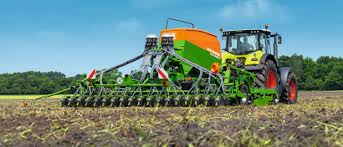 SEJALNICE ZA STRNJENO SETEV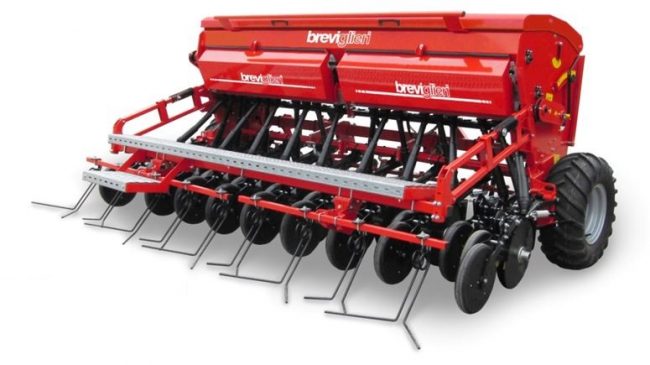 